Athlete DetailsAthlete Name:Sport: Discipline: Training DetailsTraining Venue:Venue Risk Assessment completed:Venue Risk Assessment completed:Yes / NoYes / NoCompleted by:Completed by:Completed by:Date:Date:Athlete Readiness to ReturnAthlete Readiness to ReturnAthlete Readiness to ReturnAthlete Readiness to ReturnAthlete has:Opted in / Opted outOpted in / Opted outOpted in / Opted outCovid-19 Screening completed: Covid-19 Screening completed: Yes / NoYes / NoCompleted by:Completed by:Completed by:Date:Date:Date:Is/has athlete (been) Shielding:Is/has athlete (been) Shielding:Yes / NoYes / NoIs athlete in a home with others who are Vulnerable or Extremely Vulnerable?Is athlete in a home with others who are Vulnerable or Extremely Vulnerable?Is athlete in a home with others who are Vulnerable or Extremely Vulnerable?Is athlete in a home with others who are Vulnerable or Extremely Vulnerable?Is athlete in a home with others who are Vulnerable or Extremely Vulnerable?Is athlete in a home with others who are Vulnerable or Extremely Vulnerable?Is athlete in a home with others who are Vulnerable or Extremely Vulnerable?Is athlete in a home with others who are Vulnerable or Extremely Vulnerable?Is athlete in a home with others who are Vulnerable or Extremely Vulnerable?Is athlete in a home with others who are Vulnerable or Extremely Vulnerable?Yes / NoYes / NoYes / NoYes / NoDoes athlete require sign off to train by medical professional?Does athlete require sign off to train by medical professional?Does athlete require sign off to train by medical professional?Yes / NoHas the athlete gained medical sign off to train?Has the athlete gained medical sign off to train?Has the athlete gained medical sign off to train?Has the athlete gained medical sign off to train?Has the athlete gained medical sign off to train?Yes / NoYes / NoKey:SSeverityLLikelihoodRRiskRRRAG RatingHHHMHMLVL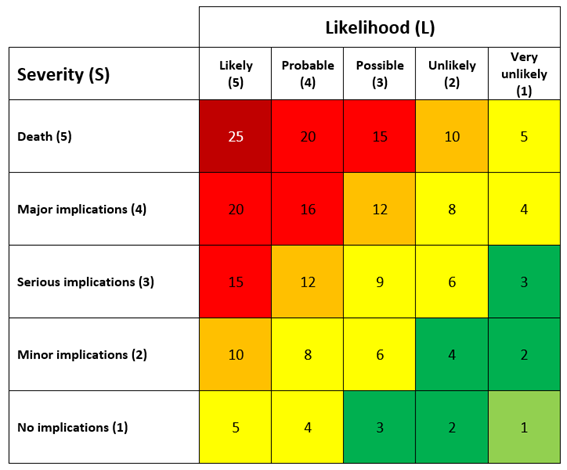 HazardRisk level before measures(S x L = R)Risk level before measures(S x L = R)Risk level before measures(S x L = R)Risk level before measures(S x L = R)Existing Control MeasuresAthlete Health ConditionsAthlete Functional Ability Additional ImplicationsAdditional MeasuresTo be actioned byBy when:Risk level after measures(S x L = R)Risk level after measures(S x L = R)Risk level after measures(S x L = R)Risk level after measures(S x L = R)HazardSLRRRExisting Control MeasuresAthlete Health ConditionsAthlete Functional Ability Additional ImplicationsAdditional MeasuresTo be actioned byBy when:SLRRRWhat is the issue relevant to Covid-19 that needs to be considered?What does WG guidance ask/require?Are there any underlying health conditions?What is the functional ability of the athlete and what equipment (if any) does the athlete use to increase functional ability?What are the implications of the athlete’s functional ability or use of equipment regarding Covid-19What additional measures need to be put in to place to reduce the risk to the athlete linked to the Hazard.Who will action the interventions?For when?Catching / Spreading Covid-195315Good hand hygiene Physical distancing (2m) Reduce contact with others Cleaning of surfaces, facility and equipment Temperature checksAware of what to do is symptomaticCatching / Spreading Covid-195315Good hand hygiene Physical distancing (2m) Reduce contact with others Cleaning of surfaces, facility and equipment Temperature checksAware of what to do is symptomaticCatching / Spreading Covid-195315Good hand hygiene Physical distancing (2m) Reduce contact with others Cleaning of surfaces, facility and equipment Temperature checksAware of what to do is symptomaticCatching / Spreading Covid-195315Good hand hygiene Physical distancing (2m) Reduce contact with others Cleaning of surfaces, facility and equipment Temperature checksAware of what to do is symptomaticTravelling to training44165 mile travel radiusLocation of training facility to minimise travellingAdvise against public transportLack of Awareness5525Frequent communicationsProvision of Covid-19 training for athletes & coachesHazardRisk level before measures(S x L = R)Risk level before measures(S x L = R)Risk level before measures(S x L = R)Risk level before measures(S x L = R)Existing Control MeasuresAthlete Health ConditionsAthlete Functional Ability Additional ImplicationsAdditional MeasuresTo be actioned byBy when:Risk level after measures(S x L = R)Risk level after measures(S x L = R)Risk level after measures(S x L = R)Risk level after measures(S x L = R)HazardSLRRRExisting Control MeasuresAthlete Health ConditionsAthlete Functional Ability Additional ImplicationsAdditional MeasuresTo be actioned byBy when:SLRRRReceiving coaching5420Provision of Covid-19 training for athletes & coachesUsing PPE (?)Risk Assessment discussed with athlete:Risk Assessment discussed with athlete:Yes / NoYes / NoAthlete made aware of their responsibility?Athlete made aware of their responsibility?Athlete made aware of their responsibility?Yes / NoYes / NoYes / NoRecommended phase of return to training:Recommended phase of return to training:Phase 1 / Phase 2Phase 1 / Phase 2Phase 1 / Phase 2Phase 1 / Phase 2Risk Assessment Officer:Role:Date of Assessment:Date of Review: